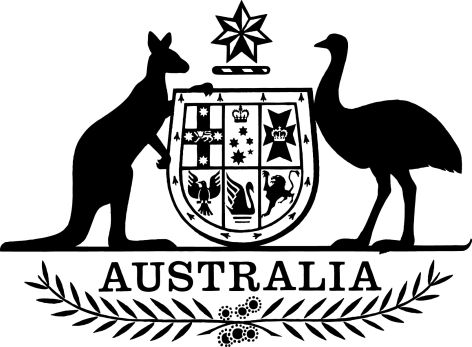 Renewable Energy (Electricity) (Zone Ratings and Zones for Solar (Photovoltaic) Systems) Instrument 2018 The Clean Energy Regulator makes the following instrument.Signed on behalf of the Clean Energy Regulator on 1 May 2018.Contents1  Name	12  Commencement	13  Authority	14  Zone ratings	15  Zones	11  Name		This instrument is the Renewable Energy (Electricity) (Zone Ratings and Zones for Solar (Photovoltaic) Systems) Instrument 2018.2  Commencement		This instrument commences on 1 July 2018.3  Authority		This instrument is made under subregulation 20(4) of the Renewable Energy (Electricity) Regulations 2001.4  Zone ratings For subregulation 20(1)(b) of the Renewable Energy (Electricity) Regulations 2001, the zone rating for a solar (photovoltaic) system is the rating mentioned in the following table for the zone where the system is installed.Note: 	For the zone where the system is installed, see section 5.5  ZonesThe zone where a solar (photovoltaic) system is installed is the zone mentioned in the following table for the postcode where the system is installed.[signed]Anne T. BrownMember of the Clean Energy Regulator[signed]David ParkerChair of the Clean Energy RegulatorZone ratings for solar (photovoltaic) systemsZone ratings for solar (photovoltaic) systemsZone ratings for solar (photovoltaic) systemsItemZoneRating111.622221.536331.382441.185Zones for postcodes where solar (photovoltaic) systems are installedZones for postcodes where solar (photovoltaic) systems are installedZones for postcodes where solar (photovoltaic) systems are installedZones for postcodes where solar (photovoltaic) systems are installedItemPostcodesPostcodesZoneFromTo100000799320800086923087008791408801000251001235536235623572723582384382385239329239423953102396239821123992399312240024002132401240431424052407215240824103162411241421724152536318253725374192538254432025452554421255526263222627262842326292630324263126394252640282032628212842227284328723282873287422928752876330287728892312890289733228982899333290029993343000339043533913398336339934134373414342633834273474439347535143403515351644135173520342352135244433525353834435393539445354035493463550356044735613569348357035704493571360635036073617451361836223523623362845336293657354365836844553685368735636883724457372537313583732399945940004416360441744172614418442236244234423263442444263644427447326544744476166447744782674479448516844864490269449144921704493449927145004721372472247222734723472337447244735275473647361764737482437748254827278482848282794829483028048315261381526252634825264527038352715300484530154293855430545028654515653387565456692885670567938956805699290570057093915710572229257235724193572557332945734579919558006243396624462504976251625439862556270499627163153100631663574101635863933102639464004103640164303104643164312105643264333106643464392107644064411108644264443109644564594110646064673111646864692112647064713113647264742114647565063115650765552116655665733117657466022118660366073119660866412120664267241121672567502122675167971123679867992124680069993125700089994126900099993